ASHFIELD DISTRICT COUNCILNOTICE OF MAKINGASHFIELD DISTRICT COUNCIL CIVIL ENFORCEMENT OFF-STREET PARKING PLACES ORDER 2023Notice is hereby given that on 23rd October 2023 Ashfield District Council made and formally sealed the above Order (“the Order”) under its powers contained in the Road Traffic Regulation Act 1984 as amended and under the Traffic Management Act 2004 as amended and all other enabling powers.The Civil Enforcement of Parking Contraventions (County of Nottingham) Designation Order 2008 brought civil parking enforcement into force in the relevant areas of the County of Nottinghamshire, including the District of Ashfield, on 12th May 2008. The Order revokes The Ashfield District Council Civil Enforcement Off-Street Parking Places Order 2020 and any variations made thereto in their entirety. The Notice of Proposal to make the Order was published on site at each parking place and in the Nottingham Post on 4th September 2023.  The Order relates to existing off-street parking places and new parking places provided by the Council at the locations listed in the Schedule of Parking Places below and is intended to come into operation on 18th December 2023 (or as soon as possible thereafter). The effect of the Order is to encompass additional land owned/managed by the Council at the following locations:- Kirkby Leisure Centre, Kirkby-in-Ashfield (former Festival Hall); Fox Street, Sutton-in-Ashfield; Hucknall Leisure Centre, Hucknall; Kings Mill Reservoir, Sutton-in-Ashfield; Langton Road/New Street, Sutton-in-Ashfield and Papplewick Green Pavilion, Hucknall; to alter the limits of stay and parking charges at Sherwood Place, Sutton-in-Ashfield; to revoke and amend the conditions and use of some existing parking places in accordance with the attached Schedule of Parking Places, Times and Charges of Use under the Order; to incorporate references to new legislation; as shown in the Notice of Proposal with no amendments. SCHEDULE OF PARKING PLACES, TIMES AND CHARGES OF USE UNDERTHE ORDERAny person wishing to question the validity of the Order (which was made on 23rd October 2023) or any of the provisions contained in the Order on the grounds that it or they are not within the powers conferred by the Road Traffic Regulation Act 1984, as amended, or that any requirement of the Act or any instrument made under the Act has not been complied with, that person may, within 6 weeks from 23rd October 2023, apply for that purpose to the High Court.Documents giving more detailed particulars of the Order are available for inspection on Monday to Thursday between the hours of 08:45 and 16:45 and on Fridays between the hours of 08:45 and 16:15 at the Council Offices, Urban Road, Kirkby in Ashfield, Nottingham, NG17 8DA and on the Council’s website at www.ashfield.gov.ukDated:			26th October 2023Signature:      	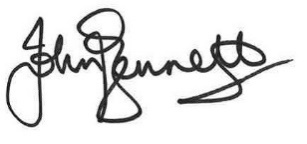 John BennettExecutive Director - PlaceAshfield District CouncilUrban Road 
Kirkby in Ashfield 
Nottinghamshire
NG17 8DA
Proposed Penalty ChargesProposed Penalty Charges£70 (£35 where paid within 14 days; £105 if paid after service of charge certificate)For contraventions in relation to parking in loading areas; designated disabled persons bays; a restricted area; a permit bay or a bay not designated for that class of vehicle; for using a vehicle in connection with the sale of goods; and for causing an obstruction. For parking in a permit bay without clearly displaying a valid permit. £50 (£25 where paid within 14 days; £75 if paid after service of charge certificate) For parking for longer than the maximum period allowed; parking beyond the bay markings; returning to the same parking place on the same day within the specified period; parking when the parking place is closed; parking for a purpose other than that permitted; parking with the engine running where prohibited. For contraventions related to parking charges, including: parking without payment of the parking charge; parking after expiry of the paid time; parking without clear display of the relevant ticket(s), voucher or parking clock; and parking without additional payment(s) to extend the parking stay.  1. Pay and Display Car Parks, Category A: Market Place, Hucknall; Market Yard, Kirkby; Ellis Street, KirkbyWaiting Period            Charge          Up to 2 hours                £0.00*Blue badge holder       £0.00Permitted Times of Use: Public parking Monday to Sunday between prescribed times Maximum stay 2 hours with a continuous period not exceeding 2 hours on all days.  No return within 2 hours and only one free period per day. Except Bank Holidays but including Good Friday.One free period per day* Only with a free Voucher             from the parking machinewithin that parking place2. Pay and Display Car Parks, Category B: Piggins Croft, Hucknall; Yorke Street, Hucknall; Hodgkinson Road, Kirkby; Sherwood Place, Sutton; New Street, Sutton; Langton Road / Junction New Street, Sutton; Waiting Period           Charge Up to 2 hours               £0.00*Up to 4 hours               £2.00 Over 4 hours                £4.00Permitted Times of Use: Public parking Monday to Sunday between prescribed times with no time limit and a continuous period not exceeding 12 hours on all days.  No return within 3 hours and only one free period per day.  Permit parking between prescribed times. Except Bank Holidays but including Good Friday.Blue badge holder     £0.00One free period per day* Only with a free Voucher             from the parking machinewithin that parking place3. Pay and Display Car Parks, Category C:  Market Place, Sutton; Fox Street, Sutton Waiting Period           Charge           Up to 2 hours               £0.00*Up to 4 hours               £2.00Permitted Times of Use: Public parking Monday to Sunday between prescribed times Maximum stay 4 hours with a continuous period not exceeding 4 hours on all days.  No return within 4 hours and only one free period per day. Except Bank Holidays but including Good Friday.Blue badge holder     £0.00One free period per day* Only with a free Voucher from the parking machinewithin that parking place4. Zero-Charge Car Parks, Category D:ADC Offices, KirkbyWaiting Period           ChargeUp to 2 hours               £0.00Permitted Times of Use: Public parking Monday to Sunday between prescribed times Maximum stay 2 hours with a continuous period not exceeding 2 hours on all days. No return within 2 hours.  Except Bank Holidays but including Good Friday.Blue badge holder     £0.00One free period per day5. Zero-Charge Car Parks, Category E: Papplewick Green Pavilion, Hucknall; Robin Hood Line Sutton Parkway East, Sutton; Huthwaite Market Place, Huthwaite; Jacksdale Village, Jacksdale.Waiting Period           ChargeUp to 12 hours               £0.00Permitted Times of Use: Public parking Monday to Sunday between prescribed times with no time limit and a continuous period not exceeding 12 hours on all days.  No return within 3 hours.  24 hours including Bank Holidays.6. Pay and Display Car Parks, Category F:  Hucknall Leisure Centre, Hucknall; Kirkby Leisure Centre, Kirkby.Permitted Times of Use: Public parking Monday to Sunday between prescribed times Maximum stay 4 hours with a continuous period not exceeding 4 hours on all days.  No return within 4 hours and only one free period per day. Except Bank Holidays but including Good Friday.Waiting period            ChargeUp to 2 hours                 £0.00*Up to 4 hours                 £2.00Blue badge holder       £0.00One free period per day* Only with a free Voucher         from the parking machinewithin that parking place7. Pay and Display Car Parks, Category G:Kings Mill Reservoir, SuttonWaiting Period           ChargeUp to 1 hour                 £0.00*Up to 2 hours               £1.00Up to 4 hours               £2.00Up to 6 hours               £3.00Up to 8 hours               £4.00Up to 10 hours             £5.00Up to 12 hours             £6.00Permitted Times of Use: Public parking Monday to Sunday between prescribed times with no time limit and a continuous period not exceeding 12 hours on all days.  No return within 3 hours and only one free period per day.  Permit parking between prescribed times. 24 hours including Bank Holidays.Blue badge holder     £0.00One free period per day* Only with a free Voucher             from the parking machinewithin that parking place       Wating Period            Charge8. Zero-Charge Car Parks, Category H:New Cross Street, Sutton       Up to 12 hours             £0.00Permitted Times of Use: Public parking Monday to Sunday between prescribed times with no time limit and a continuous period not exceeding 12 hours on all days.  No return within 3 hours. Including Bank Holidays.